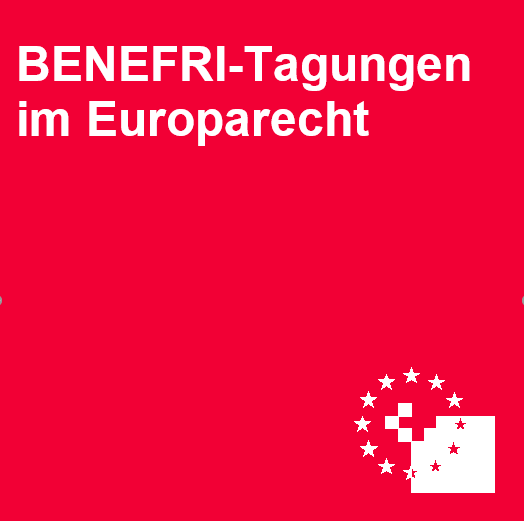 BENEFRI-Tagungen im EuroparechtStand 2022Die BENEFRI-Tagungen im Europarecht werden abwechselnd von den Universitäten Bern, Neuenburg und Freiburg organisiertAbkürzungen :ASDE			Schweizerische Vereinigung für EuroparechtIDS			Institut de droit de la santé, Université de NeuchâtelIER			Institut für Europarecht, Universität FreiburgIRR			Institut für Religionsrecht, Universität FreiburgIRW			Institut für Recht und Wirtschaft, Universität FreiburgSVIR 			Schweizerische Vereinigung für internationales RechtWTI			World Trade Institute, Universität Bernwww.unifr.ch/ius/euroinstitutDatumVerantwortlichThemaOrt04.05.2022Lehrstuhl für Europarecht und europäisches MigrationsrechtProf. Sarah Progin-TheuerkaufCrimmigration in Europa und der SchweizFreiburg10.05.2019Chaire de droit international public et de droit européenProf. Samantha BessonJournée de l’Europe 2019 Université de FribourgRefonder l’Europe Neugestaltung EuropasFreiburg02.05.2018IER FreiburgStreitbeilegung in Abkommen der EU mit Drittstaaten / Le règlement des différends dans les accords de l’UE avec des pays tiers Freiburg25.04.2017IER FreiburgDer Brexit und die SchweizLe Brexit et la SuisseFreiburg27.04.2016IER FreiburgDie EMRK und die Demokratie / La CEDH et la démocratieFreiburg06.05.2015IER FreiburgGrundrechtsschutz in Europa und die Schweiz / La protection des droits fondamentaux en Europe et la SuisseFreiburg06.05.2014IER FreiburgPersonenfreizügigkeit und Zugang zu staatlichen Leistungen / Libre circulation et accès aux prestations étatiquesFreiburg06.05.2013IER FreiburgDie Europäische Menschenrechtskonvention und die Kantone / La Convention européenne des droits de l'homme et les cantonsFreiburg08.05.2012IER FreiburgDie neuen Entwicklungen im europäischen Asylrecht und ihre Implikationen für die Schweiz / Les nouveaux développements en droit européen de l’asile et leurs implications pour la SuisseFreiburg18.11.2011IER FreiburgDer alpenquerende Gütertransport: Rechtliche Vorgaben und Perspektiven / Le transport de marchandises à travers les Alpes: conditions juridiques et perspectivesFreiburg04.05.2011IER FreiburgLa Cour européenne des droit de l’homme après le Protocole 14 – Premier bilan et perspectives / The European Court of Human Rights after Protocol 14: preliminary assessment and perspectivesFreiburg05.05.2010IER FreiburgPersonenfreizügigkeitsabkommen Schweiz-EU: Auslegung und Anwendung in der Praxis / L'accord sur la libre circulation des personnes Suisse – UE : interprétation et application dans la pratiqueFreiburg27.11.2009SVIR, ASDE / IER FreiburgZweite Jahrestagung 2009 – Klimaschutz: Das Umwelt(völker)recht vor neuen Herausforderungen / Journée annuelle 2009: protection du climat : Le droit (international) de l'environnement face à des nouveaux défisFreiburg14.11.2008IER / IRR FreiburgReligionen und Migration im Europarecht und Implikationen für die Schweiz / Religions et migration en droit européen et implications pour la SuisseFreiburg30.10.2008IDS NeuenburgConflits d’intérêts dans le système de santéNeuenburg18.04.2008IER FreiburgThe Relationship between International Law and European Law – Old Question, New Answers?Freiburg30.11.2007IRW / IER FreiburgMarktzugang in der EU und in der Schweiz / Accès au marché européen et en SuisseFreiburg24.11.2006IER FreiburgEuropäisches Asylrecht und die Schweiz / La Suisse face au droit européen de l’asileFreiburg19.05.2006IER FreiburgZukünftige Herausforderungen für die Unionsbürgerschaft / Future Challenges of European Citizenship / Futurs défis de la citoyenneté européenneFreiburg18.11.2005IDS Neuenburg / WTI BernAccess to pharmaceuticals in developing countries: social, economic and legal aspectsBern11.11.2005IER FreiburgDatenschutz in Europa und die Schweiz / La protection des données en Europe et la SuisseFreiburg29.04.2005IER FreiburgAuslegung und Anwendung von „Integrationsverträgen“. Zur Übernahme des gemeinschaftlichen Besitzstandes durch Drittstaaten, insbesondere die Schweiz / Interprétation et application des «traités d'intégration». De la reprise de l'acquis communautaire par des Etats tiers, notamment par la SuisseFreiburg02.03.2005WTI BernAssoziierung der Schweiz an Schengen / Dublin: Institutionelle AspekteBern11.11.2004IER FreiburgZivilrecht und Europäische Menschenrechtskonvention / Droit civil et Convention européenne des droit de l’hommeFreiburg17.01.2003WTI BernDas schweizerische Bankgeheimnis im europäischen KontextLe secret bancaire suisse dans le contexte européen et internationalBern08.05.2003IER FreiburgGleichstellung von Frauen und Männern in der Schweiz und der EU / L’égalité entre femmes et hommes en Suisse et dans l’UEFreiburg26.11.2003IDS NeuenburgLes produits thérapeutiques:Entre droit de la santé, droit aux soins et liberté économiqueNeuchâtelNov. 2002WTI Bern / IDS NeuenburgMesures phytosanitaires dans les échanges dans l’UEBern16.04.2002IER FreiburgEine Verfassung für Europa – Schweizerische Erfahrungen und Europäische Perspektiven / Une Constitution pour l’Europe – Expériences suisses et perspectives européennesFreiburg24.11.2000WTI BernLa mise en œuvre des accords sectoriels en droit nationalBern09.05.2000IER FreiburgGrundrechtsschutz in Europa / Protection des droits fondamentaux en EuropeFreiburg04.02.2000IDS NeuenburgDroit de la concurrenceNeuenburg07.05.1999WTI BernLes cantons dans le processus d’intégration global et européenBern27.11.1998IDS NeuenburgSuisse : de la Croix à l’étoileNeuenburg05.05.1998IER FreiburgNew perspectives on European private law / Perspectives d’un nouveau droit privé européenFreiburg17.01.1997WTI BernLe droit européen de l’asileBern24.10.1997WTI BernLes accords bilatéraux Suisse- UEBern23.05.1997IDS NeuenburgCommerce et environnementNeuenburg17.01.1995WTI BernDroit d’asile européenBern17.11.1995WTI BernLa libre circulation des personnes en Suisse : effets en SuisseBern18.10.1994WTI BernDémocratie et fédéralisme dans le processus d’intégration européenneBern